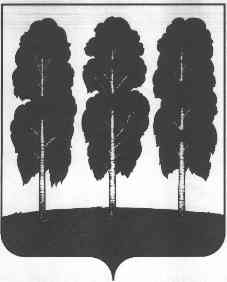 АДМИНИСТРАЦИЯ БЕРЕЗОВСКОГО РАЙОНАХАНТЫ-МАНСИЙСКОГО АВТОНОМНОГО ОКРУГА – ЮГРЫРАСПОРЯЖЕНИЕот 02.03.2022 года 			        		                         	                № 136-рпгт. БерезовоО внесении изменения в распоряжение администрации Березовского района от 19.04.2019 № 304-р «Об утверждении публичной декларации о результатах реализации муниципальной программы  «Экологическая безопасность в Березовском районе»   	На основании  решения Думы Березовского района от 27.12.2021  № 50         «О внесении изменений в решение Думы Березовского района от 24.12.2020                    № 646  «О бюджете Березовского района на 2021 год и  плановый период 2022 и 2023 годов», в соответствии с  постановлением администрации Березовского района от 29.10.2018 № 926  «О муниципальной программе  «Экологическая безопасность в Березовском районе и признании утратившими силу некоторых муниципальных правовых актов  администрации Березовского района»:	1.Приложение к распоряжению от 19.04.2019 № 304-р «Об утверждении публичной декларации о результатах реализации мероприятий муниципальной программы «Экологическая безопасность в Березовском районе» изложить в следующей редакции согласно приложению к настоящему распоряжению.2. Разместить настоящее распоряжение на официальном  веб-сайте органов местного самоуправления Березовского района.3. Настоящее распоряжение вступает в силу после его подписания.И.о главы района                                                                                      С.Н.Титов   Приложение к распоряжению администрации Березовского района от 02.03.2022 № 136-рРезультаты реализации мероприятий муниципальной программы «Экологическая безопасность в Березовском районе»№ п/пНаименование результата Значение  результата (ед. измерения)Срок исполненияНаименование мероприятия (подпрограммы) муниципальной программы, направленного на достижение результата)Объем финансирования мероприятия (подпрограммы)тысяч рублей1234561.Увеличение доли населения, вовлеченного в эколого-просветительские и эколого-образовательные мероприятия с 17,5 % значение 2018 года  до 17,9% значение  2030 года17,9%2030Мероприятие 1.1 « Организация и проведение экологической международной  акции «Спасти и сохранить» Подпрограмма 1. "Регулирование качества окружающей среды в Березовском районе"02.Увеличение доли обеспеченности населенных  пунктов полигонами твердых бытовых и промышленных отходов с 33,3 % значение 2018 года до 33,5% к 2030 года33,5%2030Мероприятие 2.1 «Строительство объектов  для размещения и переработки твердых коммунальных (бытовых) отходов (межмуниципальных, межпоселенческих и локальных)» Подпрограмма 2. "Развитие системы обращения с отходами производства и потребления в Березовском районе "245 558,13Протяженность  очищенной прибрежной полосы водных объектов с 0 километров значение 2018 года до 6,1 километра к 2030 году6,12030Мероприятие 1.3. Региональный проект «Сохранение уникальных водных объектов» Подпрограмма 1. "Регулирование качества окружающей среды в Березовском районе»"04Количество населения, вовлеченного в мероприятия по очистке берегов водных объектов с 0 человек значение 2018 года до 912 человек к 2030 году912 чел2030Мероприятие 1.3 Региональный проект «Сохранение уникальных водных объектов» Подпрограмма 1. "Регулирование качества окружающей среды в Березовском районе»"0